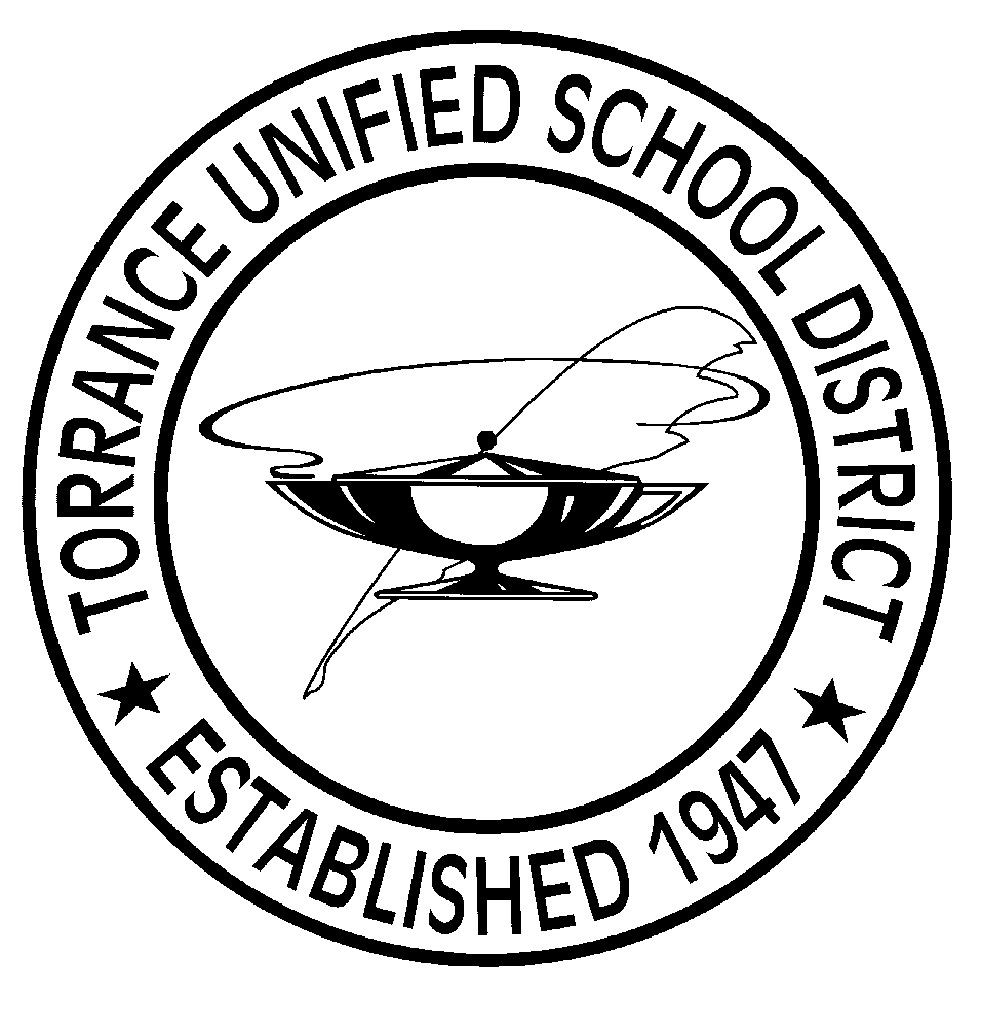 HONORS/ADVANCED PLACEMENT COURSE COMMITMENT FORMStudent Name_______________________________Grade_________________________Student I.D. Number__________________________School	TORRANCE HIGH____		Honors Course(s) Selected		Advanced Placement Course (s) Selected___________________________________		____________________________________________________________________		____________________________________________________________________		_________________________________I am aware that the Honors and Advanced Placement (AP) courses are rigorous and demanding and IBelieve that I have the necessary academic background, commitment and motivation to succeed.I understand that Advanced Placement (AP) courses are equivalent to freshman-level courses at an American University and at the conclusion of an Advanced Placement course; I will have the opportunity to take the corresponding Advanced Placement exam.I am prepared to make a commitment to stay in the class for one year and I am aware that my grade will be part of my permanent high school record.I recognize that success in these courses require that I may need to sacrifice school-sponsored and community activities, especially those that require me to miss school ore require evening hours.I am aware that summer homework is required in Honors/Advanced Placement courses and becomes part of my fall semester grade.I have discussed my decision for Honors/Advanced Placement classes with my teacher, counselor and parents.Student Signature__________________________________Date__________________________Parent/Guardian Signature___________________________Date__________________________